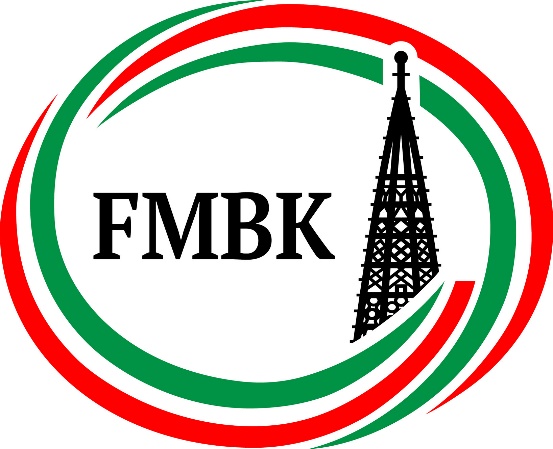 Freiburgi Magyarok Baráti KöreFreundeskreis Freiburger Ungarn e. V.
          Postfach 0125        -        D- 79001 Freiburg
          Beitrittserklärung   -        Belépési nyilatkozatBeitrittserklärung fürEinzelpersonEhe-/Paare und Familienmitgliedschaft mit nachfolgenden FamilienangehörigenJuristische Person, Firma, Vereinigung

          Bitte ankreuzen

1. Mitglied:

          Name, Vorname: ____________________________

          Beruf/Tätigkeit:  ____________________________

          Geburtsort, -datum: ____________________________

2. Mitglied:

          Name, Vorname: ____________________

          Beruf/Tätigkeit: ____________________

          Geburtsort, -datum: ____________________

Kind/er (Name, Vorname, Geburtsort, -datum):
____________________________________________________________________________________
          Anschrift: ___________________________________
          Telefon: ___________________________________
          E-Mail: ___________________________________Juristische Person, Firma, Verein:
          Name: ___________________________________
          Anschrift: ___________________________________
          Telefon: ___________________________________
          E-Mail: ___________________________________
Der jährliche Mitgliedsbeitrag beträgt für:Einzelperson: 30,- EuroFamilienmitgliedschaft: 45,- EuroJuristische Person, Firma, Vereinigung: 100,- EuroSchüler, Studenten: 20,- EuroDer Beitrag ist auf das Konto des Vereins,

IBAN: DE73 6805 0101 0002 2943 33

BIC: FRSPDE66XXX

Sparkasse Freiburg Nördlicher Breisgau per Lastschriftverfahren zu leisten.


Hiermit ermächtige ich den Verein „Freundeskreis Freiburger Ungarn e.V“ bis auf Widerruf den zu entrichtenden Jahresbeitrag bei Fälligkeit per Lastschrift einzuziehen.

IBAN: _____________________________

Bank, Ort: _____________________________

Ich stimme zu, dass mein Name, Telefonnummer, E-Mail-Adresse und Fotos mit mir während der Veranstaltungen des Vereins veröffentlich werden. (ggf. im Internet)janeinBitte ankreuzen!


Ich/wir trete/n dem „Freundeskreis Freiburger Ungarn e.V.  bei. Ich/wir kenne/n und anerkenne/n die Ziele des Vereins gemäß Satzung und zahle/n den jährlichen Mitgliedsbeitrag.

______________			______________   (Ort, Datum)				   (Unterschrift)



Sie können die wohltätigen Zwecke unseres Vereins mit Ihrer Spende unterstützen.

Über den gespendeten Betrag stellen wir ihnen eine Spendenquittung aus!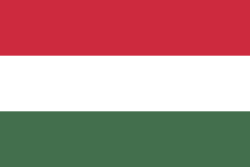 Wir freuen uns, Sie als neues Mitglied unseres Vereins begrüßen zu dürfen!